Приложение 7.1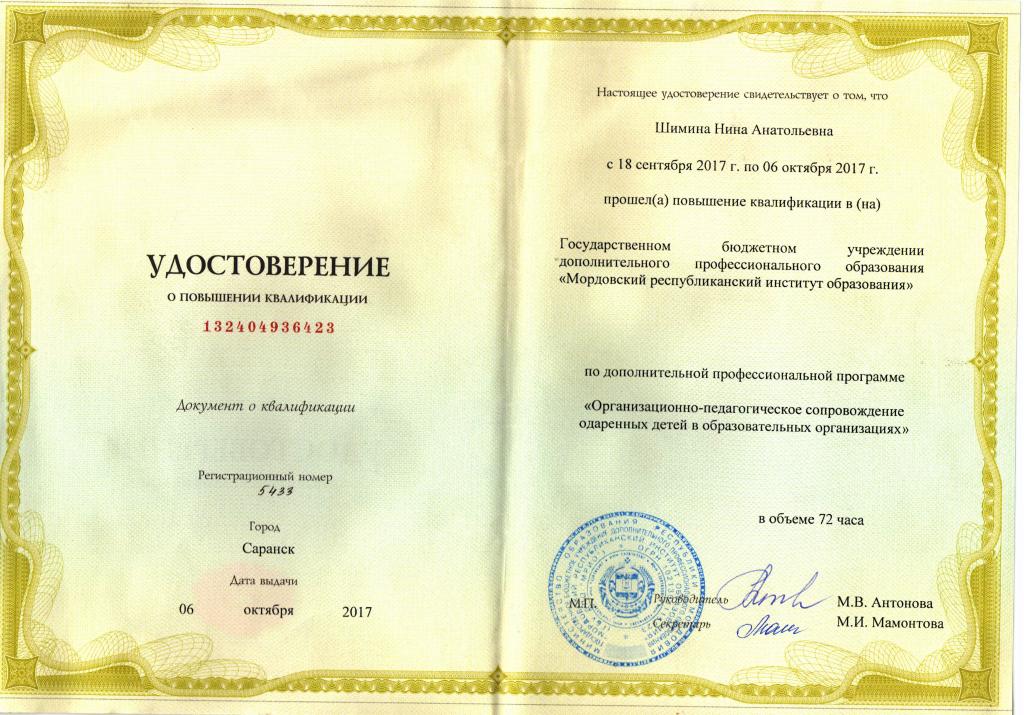 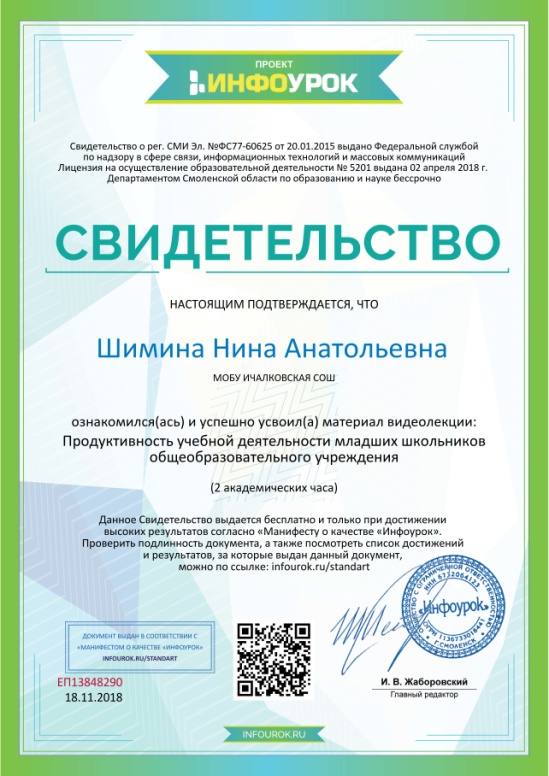 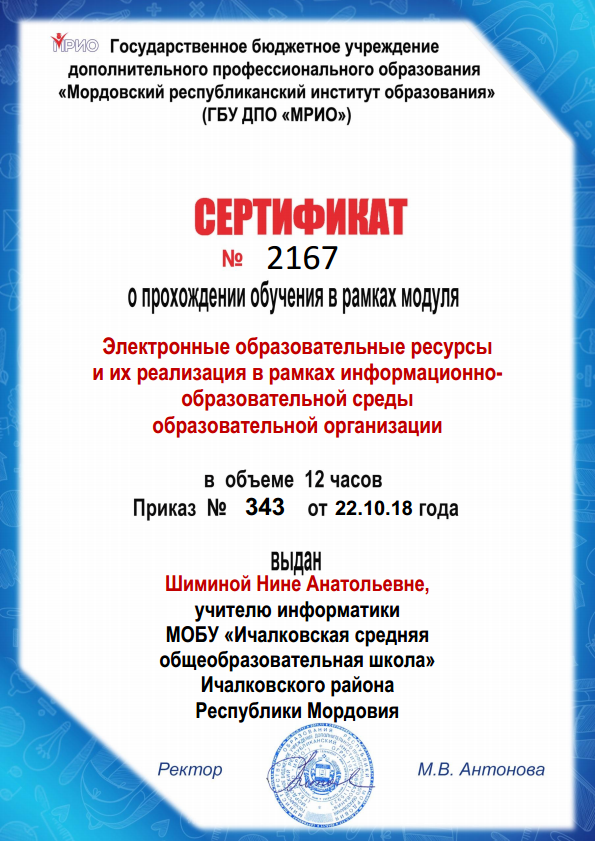 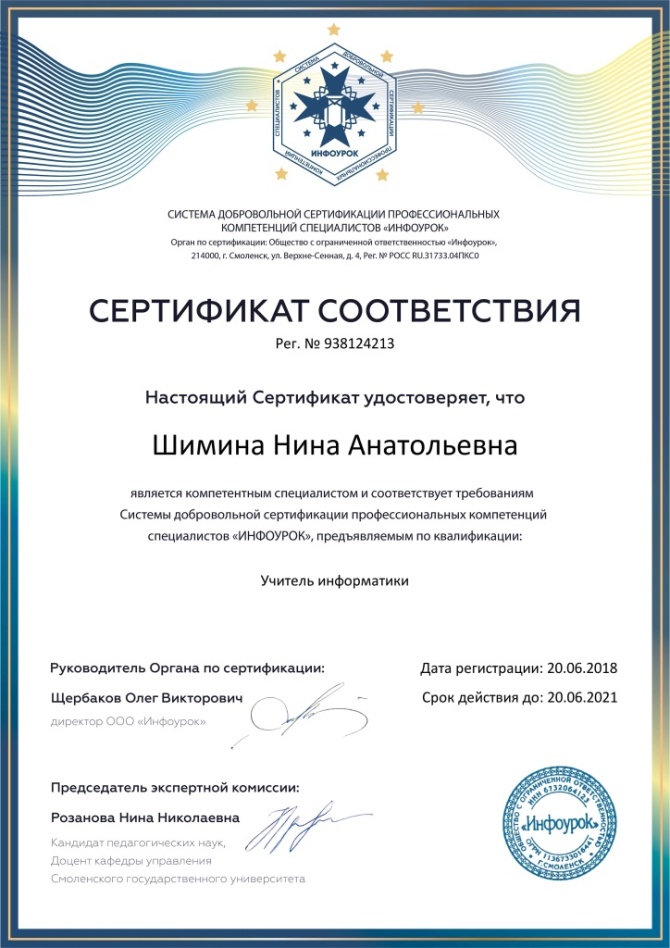 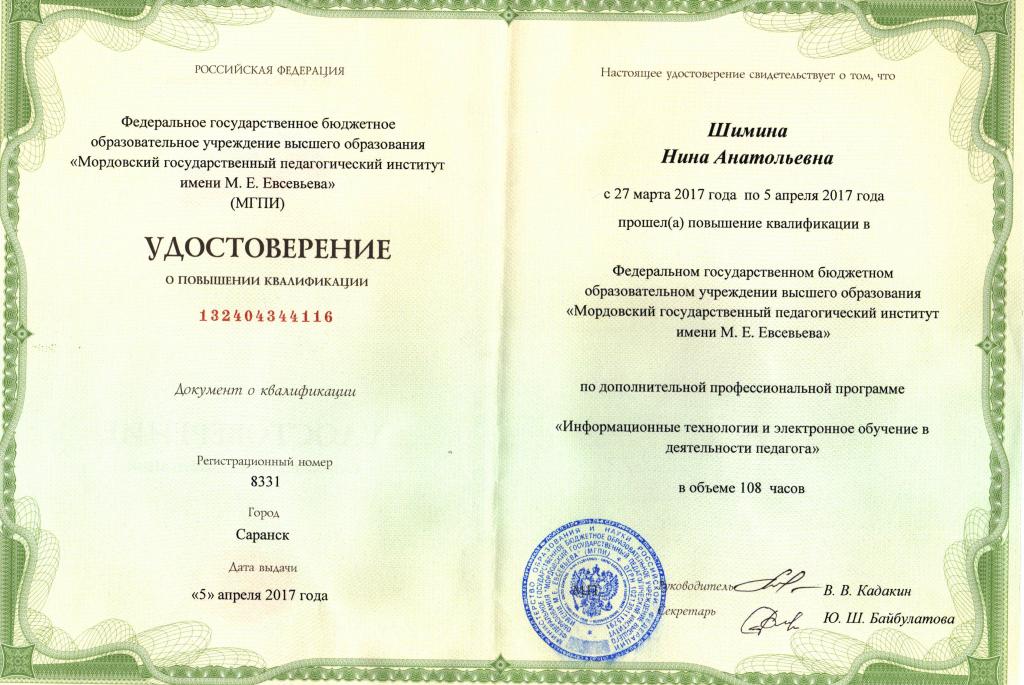 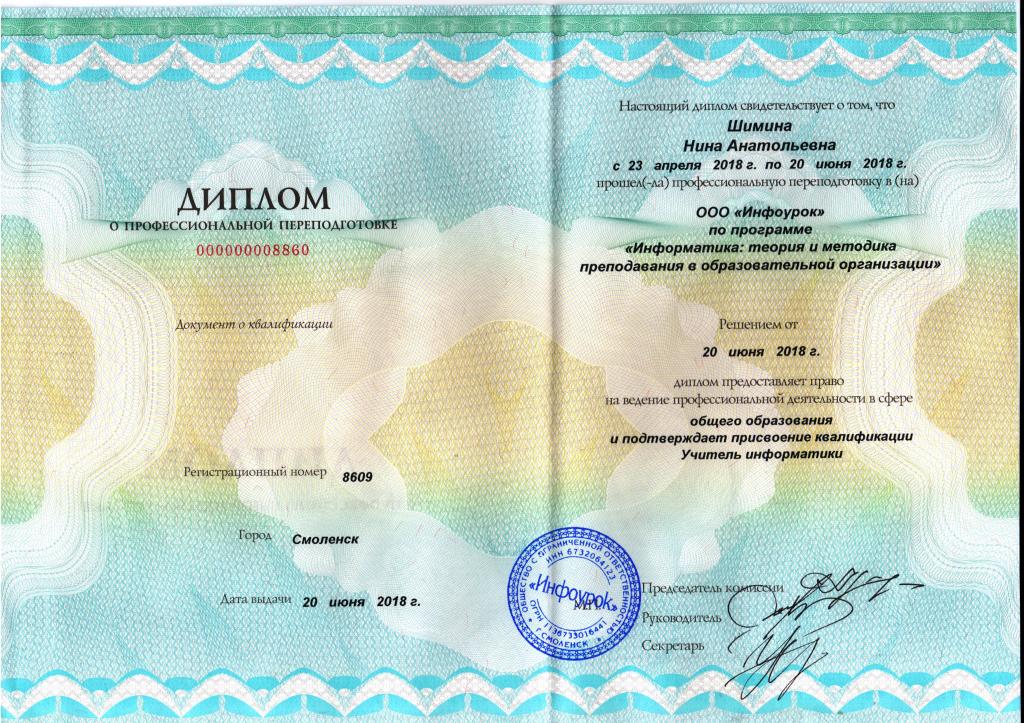 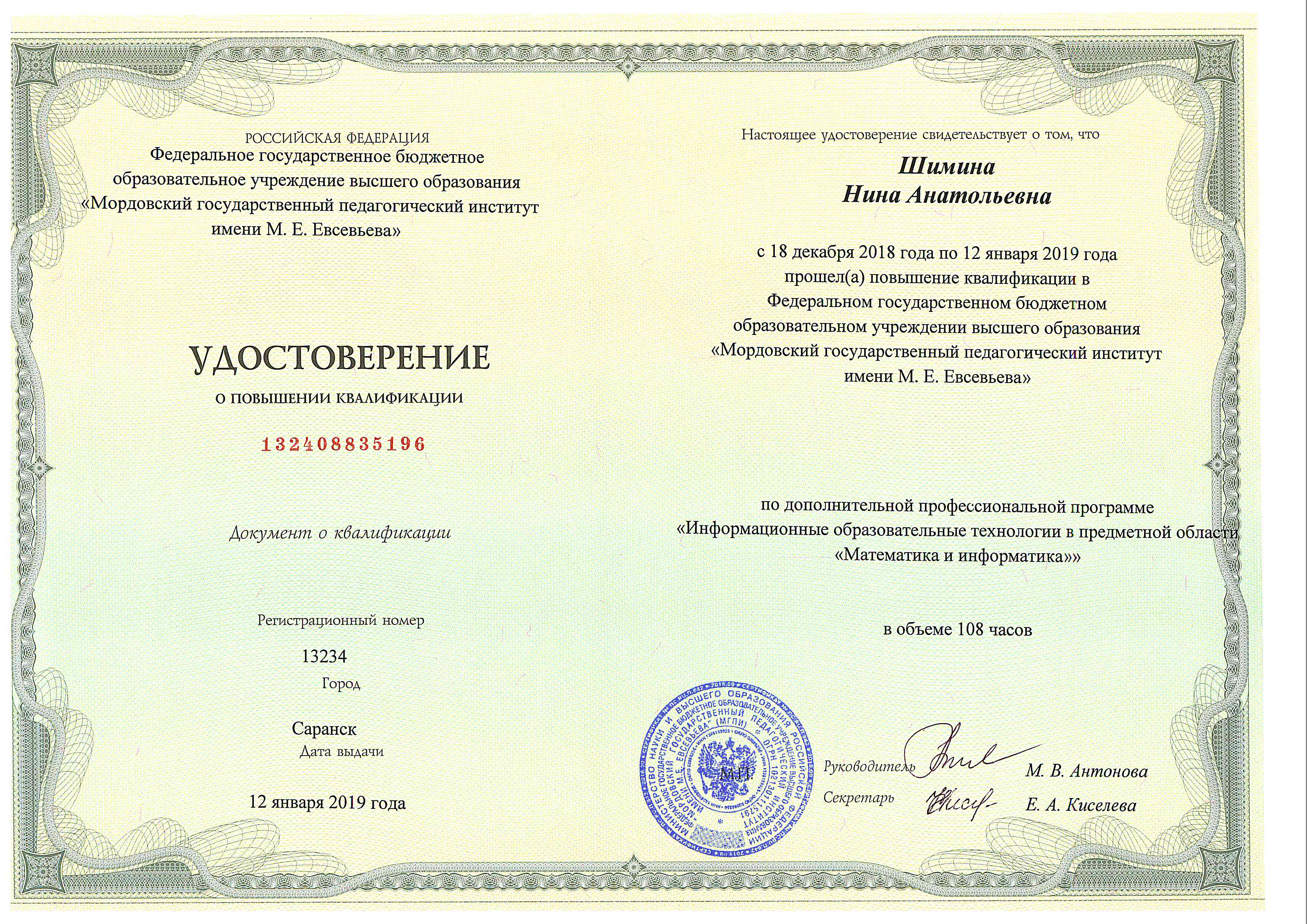 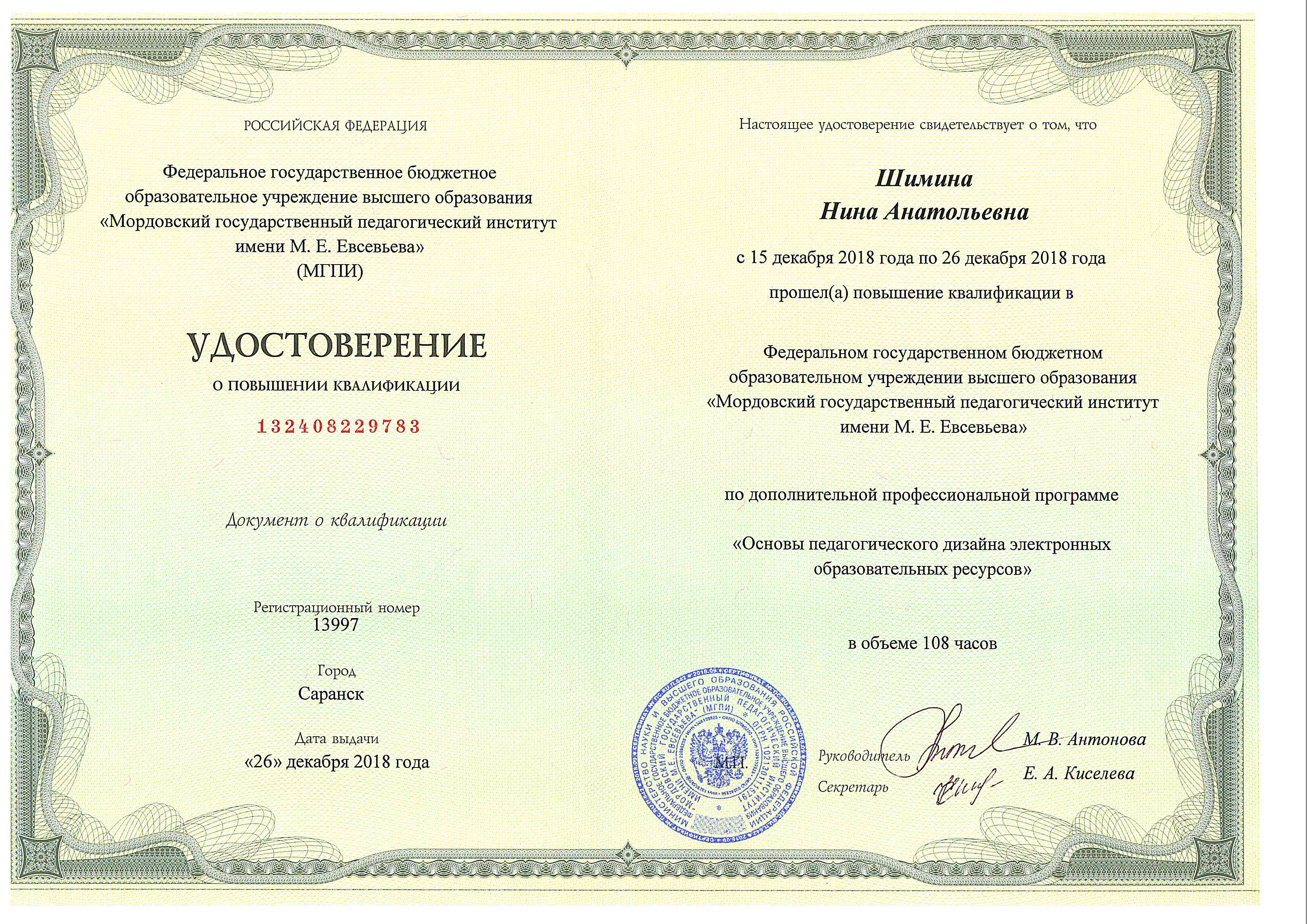 